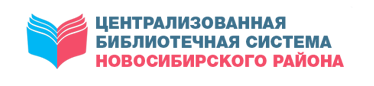 МКУ НОВОСИБИРСКОГО РАЙОНА «ЦБС»ЦЕНТР ПРАВОВОЙ ИНФОРМАЦИИПРАВОВОЙ ДАЙДЖЕСТВЫПУСК 5 (май)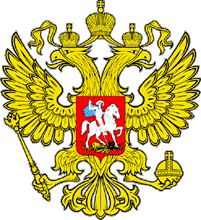 В дайджесте собраны статьи с правовой и другой социально значимой информацией из периодических изданий, находящихся в фонде Центральной районной библиотекиКраснообск2023В Новосибирской области активизировались лжеинспекторыВ региональном управлении МЧС предупреждают об участившихся случаях мошенничества.В последнее время активизировались подозрительные лица, которые, представляясь инспекторами пожарной безопасности или сотрудниками МЧС, ходят по квартирам и частным домам и предлагают установить противопожарное оборудование. Аферисты убеждают доверчивых граждан, в основном пенсионеров, в необходимости покупки автономного пожарного извещателя, цену на который завысили в десятки раз по сравнению со среднерыночной стоимостью. Причём они идут на различные хитрости — предлагают купить с хорошей скидкой по акции либо бесплатно установить прибор, но с платным его обслуживанием.«19 мая на телефон доверия поступил звонок, о том, что в Советском районе в жилом доме по улице Барьерная ходят по квартирам мошенники и предлагают установить пожарное оборудование стоимостью от трёх до девяти тысяч рублей. Подобный случай также зафиксирован в Дзержинском районе, там лжеинспекторы пожарной безопасности предлагали свои услуги жителям многоквартирного дома по улице Бориса Богаткова», — сообщили в пресс-службе регионального МЧС.О фактах подозрительных действий необходимо сообщать в правоохранительные органы и на телефон доверия по номеру: 8 (383) 23-99-999.В Новосибирской области активизировались лжеинспекторы. – Текст : непосредственный // Ведомости Законодательного Собрания Новосибирской области. – 2023, № 21 (1903) (24 мая). – С. 3.Весомая поддержкаВ регионе упрощён порядок получения и расширены возможности использования областного семейного капитала.Соответствующие изменения внесены в Закон НСО «О дополнительных мерах социальной поддержки многодетных семей на территории Новосибирской области». С мая текущего года для получения сертификата на областной семейный капитал не является обязательным факт проживания граждан на территории Новосибирской области в течение трёх лет. Жителям региона при выдаче удостоверения многодетной семьи в беззаявительном порядке будет выдаваться сертификат на областной семейный капитал.Дополнительно появилась возможность распорядиться средствами (частью средств) областного семейного капитала на обучение детей, получающих образовательные услуги не только в образовательной организации, но и у индивидуальных предпринимателей, осуществляющих образовательную деятельность в соответствии с Федеральным законом «Об образовании в Российской Федерации» на основании лицензии на осуществление образовательной деятельности.Областной семейный капитал – одна из мер поддержки регионального проекта «Финансовая поддержка семей при рождении детей» нацпроекта «Демография». Размер выплаты с 1 января 2023 года составляет 139861,68 рубля. Средствами сертификата можно распорядиться по следующим направлениям: улучшение жилищных условий; получение образования ребёнком (детьми); формирование накопительной пенсии; приобретение автотранспорта; единовременная денежная выплата на ребёнка-инвалида; приобретение сельскохозяйственной техники, оборудования для сельскохозяйственного производства; подключение (технологическое присоединение) жилого дома (части жилого дома) к сетям инженерно-технического обеспечения; приобретение компьютерного оборудования, периферийных устройств к компьютеру.Весомая поддержка. – Текст : непосредственный // Ведомости Законодательного Собрания Новосибирской области. – 2023, № 20 (1902) (17 мая). – С. 20.Граждане без определенного места жительства получат 1,5 тысячи социальных сертификатовНовосибирская область возвращает к нормальной, с точки зрения социума, жизни тех, кто утратил связь с этим самым социумом. Когда-то их характеризовали кратко словом из четырех букв. Как правило, у этих людей нет не только жилья, но зачастую и документов. Между тем практика показывает, что заново обрести свое место в жизни бомжующим элементам вполне возможно, было бы желание.Понятно, что истории разные, есть те, кого судьба выбросила за борт социума. И государство делает все больше дружественных шагов. В частности, сейчас регион запустил пилотный проект, в рамках которого люди без определенного места жительства могут получить различные социальные услуги по сертификату.В епархиальном центре социального обслуживания, где созданы подходящие условия, чтобы бездомные люди получили возможность наладить свою жизнь, находятся порядка 80 человек. Для них расписание составлено так, чтобы они были как можно больше заняты делами.— Кто-то ищет работу, кто-то занимается спортом, кто-то начинает постигать новые профессии. Есть случаи, что ребята здесь знакомятся, проходят вот этот определенный тяжелый этап и создают семьи, — рассказал помощник управляющего Новосибирского епархиального комплексного центра социального обслуживания граждан, оставшихся без жилья, Владимир Кискин.Епархиальный комплекс одним из первых стал участником проекта «Социальный заказ», по линии которого социальные сертификаты людям без определенного места жительства в Новосибирской области начали выдавать в прошлом году.К проекту уже подключились 11 учреждений. С бездомными работают психологи, медики, юристы, им оказывают содействие в восстановлении документов и трудоустройстве.— Если в прошлом году социальных сертификатов было предоставлено 377, то на этот год мы запланировали выдать уже почти полторы тысячи. Главной целью проекта остается повысить качество жизни людей, которые в этом нуждаются, — отметил заместитель министра труда и социального развития Новосибирской области Владимир Машанов. Напомним, проект «Социальный заказ» реализуется при поддержке ведомства.Социальный сертификат действует 21 день. При наличии такового граждане могут самостоятельно выбирать организацию, в которой им окажут комплекс необходимых услуг. Выдают сертификаты в отделах социального обслуживания населения.Для получателей услуг сертификат подразумевает проживание в условиях полустационара, горячее питание, консультации психолога, социального работника, юриста, медицинское обслуживание, а также помощь в восстановлении документов и поиске подходящей работы.Утратившим социально полезные связи гражданам без определенного места жительства и занятий, которых социальная служба признала нуждающимися в социальном обслуживании, сертификат позволяет адаптироваться к условиям жизни в обществе.Что касается комплексного центра помощи гражданам, оставшимся без жилья, то при Новосибирской митрополии он был организован в сентябре 2011 года. Специализированное учреждение располагается в отдельно стоящем здании на прилегающей территории, недалеко находятся гараж и погреб. Бездомных людей размещают в стационаре по типу общежития, рассчитанном на 70 койко-мест. Имеются столовая, библиотека, медицинский кабинет и часовня. При богадельне функционируют санитарный пропускник, карантинное отделение, отделения трудоустройства и трудовой ресоциализации, созданы социальный патруль и пункт мобильного обогрева. Сначала текущего года в епархиальном центре услуги по социальному сертификату получили 57 человек.Наталья ИвановаИванова, Н. Граждане без определенного места жительства получать 1,5 тысячи социальных сертификатов / Наталья Иванова. – Текст : непосредственный // Советская Сибирь. – 2023, № 18 (27851) (03 мая). – С. 24.«Граница» - на замкеЗачем надо проводить межевание и как это сделать грамотно?С некоторым запозданием, но в нашем регионе все же стартовал дачный сезон.В связи с этим «Советская Сибирь» возобновляет рубрику «Фазенда» в новом формате. Посвятим ее не только вопросам посадок и повышения урожайности, но и не менее актуальным правовым. А еще познакомимся с интересными экспертами, учеными и опытными огородниками-садоводами. Мы открыты для общения — пишите о своих достижениях, делитесь с нами и читателями собственным опытом. Адрес для писем: voloshina@sovsibir.ru. 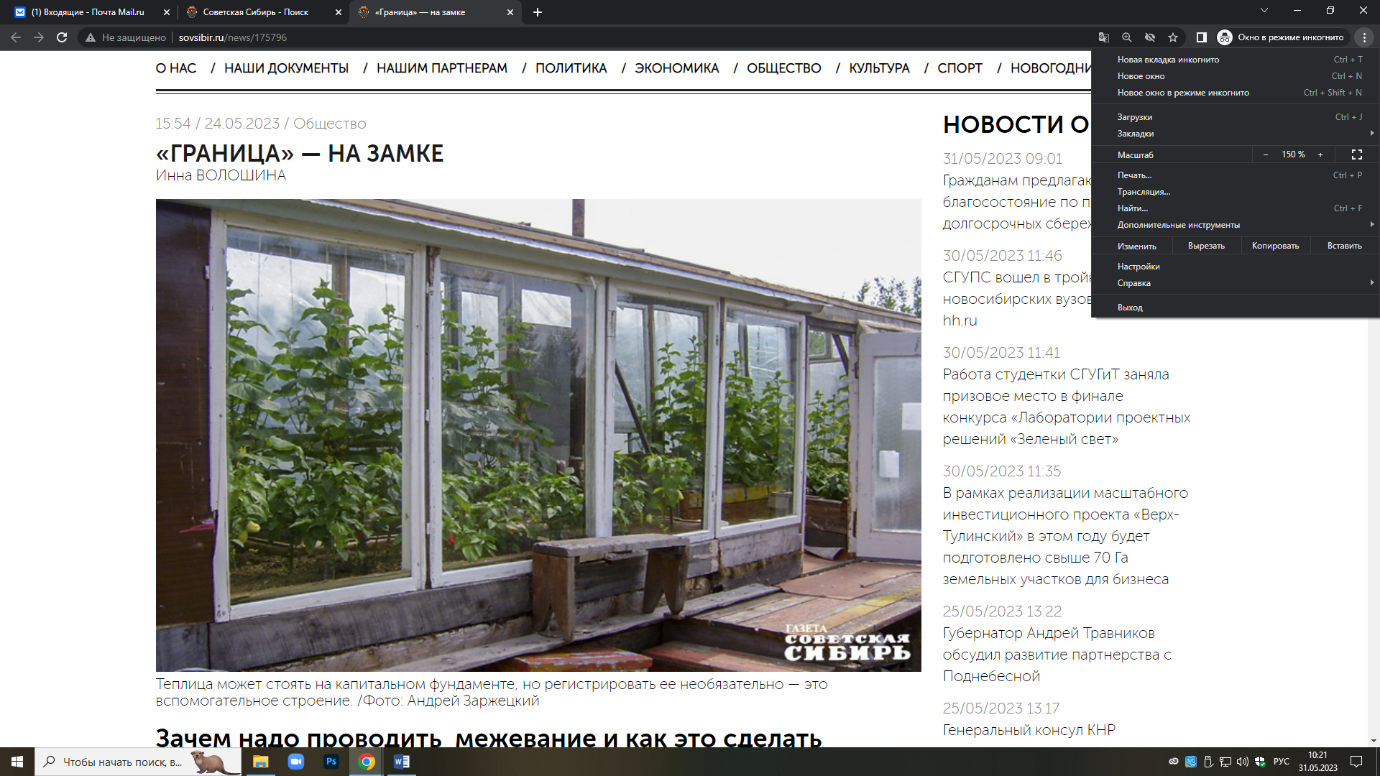 Итак, что сейчас волнует немалое количество дачников? Определение границ участка в СНТ. Еще не так давно многие покупали дачи без документального оформления: составляли договор купли-продажи в простой письменной форме, передавали деньги и переписывали членскую книжку. Далее новоиспеченный владелец дачи оставался один на один со своей собственностью. И что делать, если, к примеру, сосед решил подновить забор и — как бы ненароком — забрался на вашу территорию?Что даёт гарантии— Люди должны понимать, что устанавливать границы участка необходимо, хотя бы для того, чтобы исключить возможные споры с соседями, которые нередко влекут за собой суды. А судебные разбирательства, в свою очередь, порой требуют немалых финансовых и временных затрат, — отмечает начальник отдела государственной регистрации недвижимости № 3 Управления Росреестра по Новосибирской области Надежда Крутова. — Зачастую люди относятся к дачному участку исключительно как к потребительскому активу, то есть как к месту, где можно отдыхать, выращивать овощи и ягоды и сажать цветы, и при этом совершенно не задумываются о его стоимости. Этот вопрос возникает, когда участок надо продать или заплатить за него налог.По словам Надежды Крутовой, установление границ участка с последующей регистрацией непосредственно сказывается на его стоимости. Кроме того, если участок по документам больше, чем на самом деле, то и налог придется платить больше, больше будут и взносы в дачное общество, и другие расходы.— Закон не требует обязательного установления границ земельного участка, это дело собственника. Участок без установленных границ можно продать, завещать, подарить, унаследовать и так далее, — объясняет Надежда Крутова. — Но, как я уже говорила, наличие границ исключает возникновение соседских споров. Кроме того, многие банки отказывают в выдаче кредита, если им в качестве залога предлагают такой неразграниченный участок.Кто же устанавливает границы? Инициатива должна исходить от собственника участка. Непосредственно работы выполняет кадастровый инженер, который выезжает на место, осматривает объект, проводит нужные работы по межеванию и подготавливает необходимые технические документы. С этими документами потом надо будет обратиться в Росреестр, где все проверят, в том числе информацию, содержащуюся в межевом плане, и права лиц, подписавших акт согласования. Если ничто не вызовет сомнений, специалисты зарегистрируют документы и внесут запись в ЕГРН.Надо ли регистрировать сарай?Многие садоводы и жители частных домов задают вопрос: а надо ли регистрировать скважины, теплицы, бани, сараи и другие подобные объекты, расположенные на участке. Как рассказала Надежды Крутова, это определяет сам хозяин. Напомним, премьер-министр Михаил Мишустин подписал постановление о вспомогательных сооружениях и постройках, которые могут соседствовать с основным зданием без выдачи разрешения на строительство.Подписанное постановление вступило в силу с 1 сентября 2023 года. Теперь получать разрешение на строительство, а затем проводить процедуру регистрации отдельно стоящего строения необходимо, если постройка имеет два или три этажа, строение возводится без жилого дома на участке, оно имеет хотя бы одно жилое или техническое помещение, такое как комната отдыха, спальня, кухня, санузел. Кроме того, постройку придется зарегистрировать, если она возводится с целью получения прибыли. Таким образом, разрешение на строительство не понадобится, если вспомогательные здания на участке — бани, теплицы, гаражи, склады не превышают трех этажей или занимают площадь не более 20 квадратных метров.— Я, например, не вижу особого смысла в том, чтобы, скажем, регистрировать теплицу, хотя бы она и была установлена на капитальном фундаменте, — считает Надежда Крутова. — Ведь если вдруг понадобится ее снести, то придется снова прибегать к услугам кадастрового инженера, прекращать право собственности, снимать объект с кадастрового учета, а это опять время и деньги. Но если возникнет нужда заложить участок и банк потребует узаконить теплицу или сарай, что ж, ничего не попишешь — придется это сделать.АЗС вместо грядокА кто же проверяет законность установленных границ? Этим занимается отдел государственного земельного надзора управления Росреестра по региону. По словам его начальника Дмитрия Лещинского, инспектор производит замеры с помощью высокоточного геодезического оборудования либо, если это по каким-то причинам невозможно, использует квадрокоптер или спутниковые снимки.— В 85 процентах случаев нарушения представлены именно неправильными границами, — рассказывает Дмитрий Лещинский. — Остальные 15 процентов — это нецелевое использование земельных участков. Например, кто-то на своих шести дачных сотках возводит автомойку или СТО, причем, естественно, незаконно, без согласования с Ростехнадзором. Понятно, что такое соседство доставляет другим дачникам множество неудобств: это шум, неприятные запахи, грязь. По нашим наблюдениям, в последнее время, помимо моек и станций техобслуживания, в СНТ чаще всего ставят магазины и контейнерные автозаправочные станции. По поводу таких мобильных АЗС мы даже проводили совместную проверку с прокуратурой.Инна ВолошинаВолошина, И. «Граница» - на замке / Инна Волошина. – Текст : непосредственный // Советская Сибирь. – 2023, № 21 (27854) (24 мая). – С. 24-25.Данные под защитойОчередной материал в рамках совместного проекта Уполномоченного по правам человека в НСО и газеты «Ведомости» разъясняет основные правила безопасности в цифровой среде.Цифровая безопасность — это практика защиты цифровых сведений, устройств и ресурсов, включающих личные данные, учётные записи, файлы, фотографии и даже деньги. В интернете также надо соблюдать меры предосторожности с целью недопущения утечки персональных данных к злоумышленникам.Не пересылайте ваши персональные данные, содержащиеся в паспорте, банковской карте и других личных документах, адресатам, в которых вы не уверены. При необходимости направления скан-копий документов пересылайте их в архивах, защищённых паролями. Только адресат такого сообщения сможет получить доступ к его содержимому.Никому и никогда не сообщайте коды для подтверждения банковских операций и CW/СVC-коды. С помощью этой информации неизвестные лица могут списать с ваших счетов денежные средства. Если вы сообщили такую информацию, срочно уведомите об этом сотрудников банка и заблокируйте карту. Используйте для онлайн-платежей банковскую карту, на которой храните небольшие суммы денежных средств.При регистрации личного кабинета устанавливайте, где это возможно, двухфакторную идентификацию. На портале «Госуслуги» это сделать особенно важно, поскольку в результате взлома личного кабинета в этом приложении злоумышленник от вашего имени может совершать действия, которые будут иметь юридически значимые последствия, в том числе оформить на ваше имя кредит. Если двухфакторная идентификация невозможна, используйте сложные пароли с применением букв различного регистра, цифр и символов. Не используйте пароли, содержащие ваше имя, дату рождения и иную известную о вас информацию. Использование простого пароля увеличивает риски взлома, входа в ваш личный кабинет и утечки ваших данных.Перед регистрацией и использованием интернет-ресурса не забудьте ознакомиться с текстами согласия на обработку персональных данных, пользовательского соглашения и политики конфиденциальности, а также иными документами, размещёнными на сайте. Так вы сможете понять, кому ваши персональные данные могут быть переданы.Если вы заходите в личный кабинет из социальной сети, электронной почты или с чужого компьютера, не забудьте выйти из своей учётной записи, чтобы ею не воспользовался злоумышленник. Пользуйтесь режимом «инкогнито», установив его в своём браузере, а также функцией «чужой компьютер» на посещаемых вами сайтах (если такая функция имеется).Изучайте отзывы о компании в интернете, рейтинг сайта, при необходимости проверяйте наличие лицензии у компании и иные документы. Это позволит вам избежать входа на фишинговые сайты, не столкнуться с фирмами-однодневками и иными недобросовестными источниками информации.Не переходите по подозрительным ссылкам. Злоумышленники копируют дизайны известных сайтов для получения ваших персональных данных и использования их в противоправных целях. Обман достигается путём введения в заблуждение о подлинности интернет-ресурса вследствие сходства доменных имён, оформления или содержания информации. Отличительным признаком такого сайта может быть, например, малозаметная ошибка в доменном имени (yandax вместо yandex; vkontakte.ru и vkonlakte.ru и т. п.).Установите и обновляйте антивирусные программы, сканируйте компьютер на наличие вредоносного программного обеспечения. Устаревшие версии антивирусных программ не могут гарантировать защиту устройства, поскольку новые угрозы информации появляются ежедневно. Не скачивайте файлы, в происхождении которых вы не уверены, не устанавливайте и не запускайте неизвестные вам приложения. Они могут содержать вредоносные и шпионские программы.Избирательно подходите к предоставлению доступа приложениям к хранящимся на ваших устройствах документам, фотографиям и видео, а также микрофону и камере. Используйте для этого в вашем устройстве функцию «Настройки».Не отвечайте на спам-сообщения, не переходите по ссылкам, указанным в таких сообщениях, не скачивайте приложенные файлы. При поступлении подозрительного сообщения удалите его со всех устройств.Не откликайтесь на слишком выгодные предложения, скидки, бесплатные услуги, взамен на которые вы сначала должны сообщить телефон, отправить сообщение, перевести незначительную сумму денег. Так с вашего счёта могут списать внушительную сумму, номер телефона станет общедоступным, а данные вашей банковской карты станут известны мошенникам.ПОМНИТЕ! Банки, магазины и иные добросовестные сервисы никогда не рассылают письма с просьбой перейти по ссылке, изменить свой пароль, ввести номер банковской карты и секретный код подтверждения, а также другие личные данные. Такие письма приходят от мошенников!Проверьте, какие устройства подключены к вашим мессенджерам, при обнаружении не принадлежащих вам устройств, отключите их.Не используйте бесплатный Wi-Fi при передаче личной информации.При звонках из банков, правоохранительных органов, прокуратуры, суда и иных органов власти попробуйте прервать разговор, поинтересовавшись, на какой номер телефона можно перезвонить. Если собеседник вам сообщит, что ни в коем случае разговор прерывать нельзя, закончите общение с ним. Это мошенник!Перепроверяйте сообщения от родственников и знакомых с просьбой срочно выслать денег. Сначала перезвоните им и удостоверьтесь, что просьба действительно направлена от них. Злоумышленники могут через взломанный аккаунт рассылать сообщения с просьбами выслать деньги.Говорите с детьми и пожилыми родственниками о безопасности в интернете. Объясните, что не вся информация в нём достоверна, и попросите советоваться с вами по любому непонятному вопросу!Данные под защитой. – Текст : непосредственный // Ведомости Законодательного Собрания Новосибирской области. – 2023, № 18 (1900) (03 мая). – С. 15.Есть куда направитьКупить компьютер и подключить газ смогли семьи региона по областному семейному капиталу.В Новосибирской области 25 из 50 тысяч семей – получателей сертификата на областной семейный капитал выбрали направлением его использования улучшение жилищных условий. Областной семейный капитал – одна из наиболее востребованных выплат регионального проекта «Финансовая поддержка семей при рождении детей» нацпроекта «Демография».Как отметил заместитель начальника управления организации социальных выплат министерства труда и социального развития НСО Дмитрий Радич, с мая 2023 года сертификат на областной семейный капитал стал электронным и выдаётся в беззаявительном порядке при получении удостоверения многодетной семьи. Размер капитала – 139 861,68 рубля.Самое популярное направление использования сертификата – это улучшение жилищных условий. Далее следует приобретение автотранспорта. На третьем месте по популярности – обучение детей. В перечне также покупка компьютера, приобретение сельскохозяйственной техники и оборудования, социальная интеграция в общество ребёнка-инвалида, формирование накопительной части трудовой пенсии родителей, подключение жилого дома к сетям инженерно-технического обеспечения.Так, многодетная семья Клипута решила использовать областной семейный капитал для оплаты подключения своего дома к газовым сетям. В январе текущего года подали заявление, а в феврале уже получили деньги. А многодетная семья Акулининых приняла решение использовать меру поддержки для приобретения компьютерного оборудования. В семье два ребёнка-школьника, поэтому с учётом размера сертификата родители смогли купить два мощных персональных компьютера.Подробную информацию можно получить по телефону горячей линии министерства труда и социального развития НСО (8-800-250-02-01).Есть куда направить. – Текст : непосредственный // Ведомости Законодательного Собрания Новосибирской области. – 2023, № 21 (1903) (24 мая). – С. 20.Защитники ОтечестваФилиал Государственного фонда поддержки участников СВО начал работу в Новосибирской областиВ Новосибирской области по поручению президента России Владимира Путина создан региональный филиал государственного фонда «Защитники Отечества» для поддержки бойцов СВО. Специфику помещений губернатору области Андрею Травникову, спикеру Законодательного собрания Андрею Шимкиву, представителям регионального правительства и депутатского корпуса, родным добровольцев и мобилизованных, военнослужащим, которые сейчас находятся в отпуске, представила министр труда и социального развития региона Елена Бахарева. 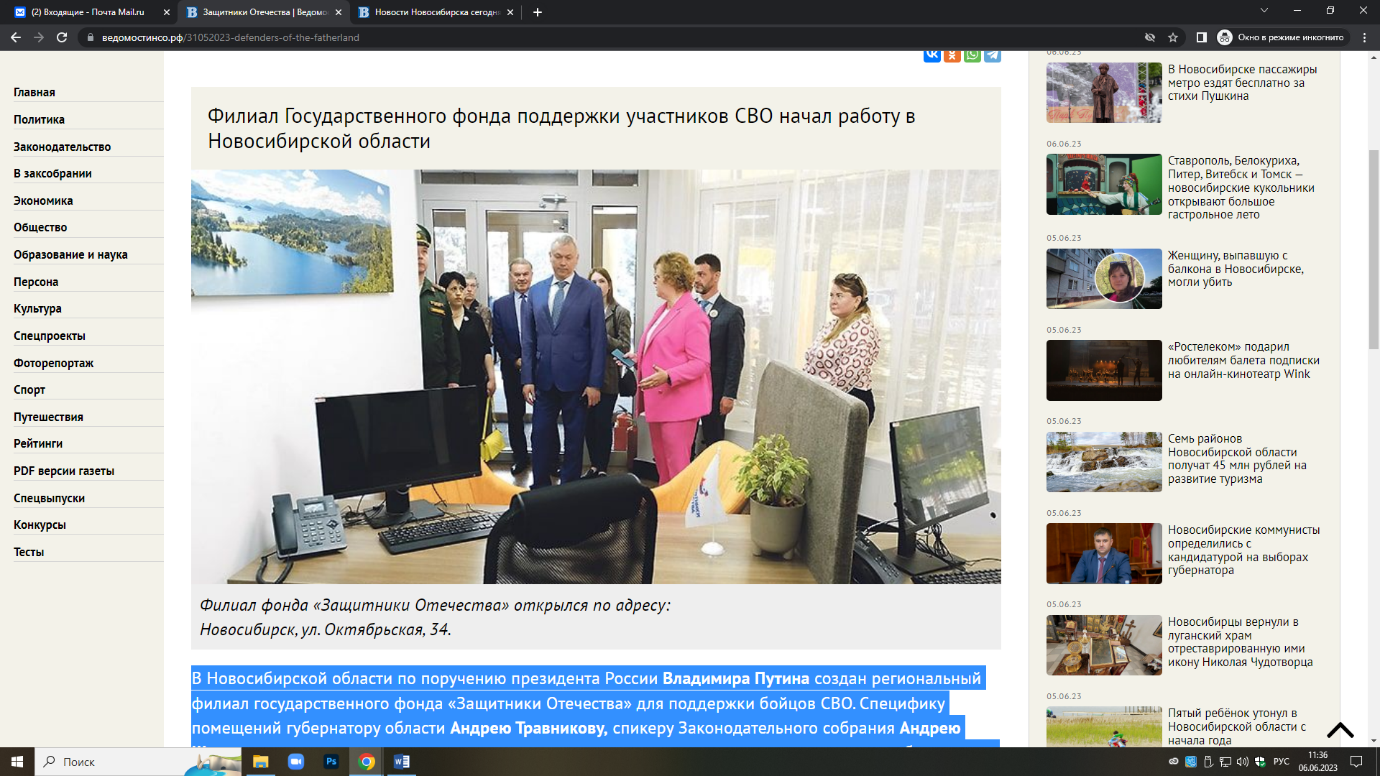 Здесь запланированы рабочие места для регионального штаба «Комитета семей воинов Отечества», специалистов службы занятости населения, медико-социальной экспертизы, психологов, юристов, первое время работы филиала там будет присутствовать и сотрудник военкомата. Посетителей начнут принимать уже 1 июня.Для работы в филиале специальное обучение прошли 35 социальных координаторов. К концу года их будет 180. Спектр вопросов, с которыми можно обратиться в фонд, максимально широкий.— Созданы комфортные помещения по тому техзаданию, по тому стандарту, который был задан. Но мы понимаем: каких вопросов у посетителей будет больше, какие услуги окажутся более востребованными, покажет только опыт работы. Поэтому если что-то потребуется перенести, добавить, дополнить, вы сразу говорите, мы будем и с руководством в Москве согласовывать, и выделять необходимые ресурсы, — подчеркнул губернатор.-----------------------------------------------------------------------------------------------------------------ЦИФРА104реабилитационных сертификата выдано с 1 марта текущего года (по состоянию на 26 мая).-----------------------------------------------------------------------------------------------------------------По мнению председателя заксобрания Андрея Шимкива, создание регионального отделения фонда «Защитники Отечества» поможет повысить оперативность и качество помощи участникам СВО и их родным. На уровне страны и региона принят ряд решений, которые позволяют устранить проблемные ситуации в жизнедеятельности семей военнослужащих. Широкий спектр возможностей предоставляет реабилитационный сертификат для ребят, вернувшихся из зоны боевого соприкосновения. Важно, чтобы люди знали, на что они имеют право. И в этом недопустим формальный подход, убеждён Андрей Шимкив. Депутат Законодательного собрания Игорь Умербаев подчеркнул: такой фонд — большое, нужное и важное дело.Вера МАКСИМОВАМаксимова, В. Защитники Отечества / Вера Максимова. – Текст : непосредственный // Ведомости Законодательного Собрания Новосибирской области. – 2023, № 22 (1904) (31 мая). – С. 2.Как оформить досрочную пенсиюСтраховая пенсия по старости может быть назначена ранее достижения общеустановленного пенсионного возраста, то есть досрочно. Таким правом обладают определенные профессиональные и социальные категории граждан. А именно: • работники, занятые во вредных и опасных условиях труда. При наличии определенной продолжительности страхового стажа или стажа на соответствующих видах работ, а также величины индивидуального пенсионного коэффициента (25,8); • граждане, пострадавшие в результате радиационных или техногенных катастроф, а также летчики-испытатели; • педагогические и медицинские работники при условии выработки стажа: в сельской местности для педагогов и медиков – 25 лет; в городе – 30 лет, при этом для них введен отложенный срок выхода на пенсию на 5 лет после выработки спецстажа; • работники творческих профессий при условии выработки творческого стажа; • многодетные женщины, воспитавшие трех и более детей, а также родители и опекуны детей-инвалидов и инвалидов с детства. Возраст выхода на пенсию зависит от количества детей в семье. Так, если три ребенка – в 57 лет, если четверо – в 56 лет, а если пятеро – в 50 лет (как и родители детей-инвалидов); • граждане, выработавшие «длительный» страховой стаж: не менее 42 лет для мужчин и 37 для женщин. В этом случае страховая пенсия по старости может назначаться на 2 года ранее достижения нового пенсионного возраста, но не ранее достижения возраста 60 (мужчинам) и 55 (женщинам) лет. • граждане предпенсионного возраста, лишившиеся работы, если отсутствует возможность трудоустроиться: страховая пенсия устанавливается в этом случае на 2 года раньше автоматически по предложению службы занятости, при этом у мужчин страховой стаж должен быть не меньше 25 лет, у женщин – 20, а также должно быть в наличии минимальное количество заработанных пенсионных коэффициентов. С полным списком категорий граждан, имеющих право на установление досрочной пенсии, можно ознакомиться на сайте СФР. Пресс-служба Отделения СФРКак оформить досрочную пенсию. – Текст : непосредственный // Новосибирский район – территория развития. – 2023, № 19 (464) (10 мая). – С. 12.Как пожарить, чтоб не сжечьНовосибирское региональное отделение Общероссийской общественной организации «Ассоциация юристов России» отвечает на вопросы граждан. Получить консультацию бесплатно можно, направив заявку на почту sjuno2008@mail.ru.Наступил сезон пикников, но погода не радует: практически по всему региону бушуют лесные пожары, поэтому в области продлен противопожарный режим. Но даже когда он будет отменен, не стоит забывать об установленных законом нормах. Сейчас действуют следующие правила разведения огня на собственных земельных участках: мангал должен располагаться на расстоянии не менее пяти метров от построек; ближе чем в двух метрах вокруг него не должны находиться горючие и легковоспламеняющиеся предметы. Открытый огонь можно разводить на расстоянии не менее 15 метров от построек. Мусор разрешается сжигать на расстоянии не менее 7,5 метра, если огонь разводится в металлической емкости, например в бочке.У многих возникает вопрос, что именно можно утилизировать при помощи огня на дачном участке. Правилами разрешено сжигать сухую листву, спиленные ветки, деревья, скошенную траву, доски без краски и лака, бумагу, картон, пищевые отходы. Все остальное жечь запрещено. При этом разводить огонь можно только в безветренную погоду, и, конечно же, нельзя оставлять его под присмотром детей. Рядом с разведенным костром нужно держать металлический лист, который при необходимости перекроет доступ кислороду и поможет погасить огонь. Также на участке должна быть вода, лопата и песок. Следует помнить, что штраф за нарушение правил пожарной безопасности сегодня составляет от пяти до 15 тысяч рублей.Как пожарить, чтоб не сжечь. – Текст : непосредственный // Советская Сибирь. – 2023, № 20 (27853) (17 мая). – С. 26.Кредитная историяОчередной материал в рамках совместного проекта Уполномоченного по правам человека в НСО и газеты «Ведомости» разъясняет, как узнать, оформлялись ли мошенниками на ваше имя кредиты.Развитие современных технологий в интернете открыло большие возможности для граждан в сфере услуг кредитования, которые облегчили сбор документов для кредитования и порядок подачи заявок в онлайн-режиме, не выходя из дома. Практически все банки имеют свои приложения и официальные сайты, на которых возможно подать заявку на кредитование на различные суммы и в течение нескольких минут получить одобрение заявки и перевод денежных средств на лицевой счёт. В крупных банках проверяют кредитную историю, наличие имущества, алиментов, судимости, данные о работодателе, просят справки о доходах и другую информацию. Однако необходимо не забывать, что на просторах интернета также есть злоумышленники с корыстными побуждениями, которые хотят и могут завладеть вашими персональными данными с целью получения кредитных денежных средств на ваше имя.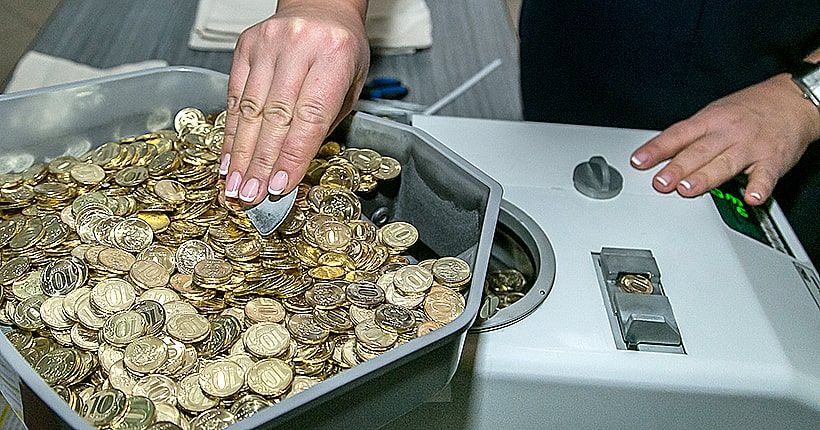 В микрофинансовых организациях получить одобрение проще. Часто достаточно сфотографироваться с паспортом и прислать все данные по электронной почте. Здесь у мошенника больше шансов выдать себя за другого человека.Утечка персональных данных может произойти из-за невнимательности граждан, а также из-за отсутствия культуры использования персональных данных в защищённых антивирусом официальных приложениях, электронной почте и на сайтах.При утечке персональных данных их владелец может и не знать об оформлении кредита на его имя.Федеральная государственная информационная система «Единый портал государственных и муниципальных услуг» (далее — «Госуслуги») даёт возможность проверить, оформлялись ли от вашего имени заявки на потребительские кредиты. Для этого нужно сначала узнать конкретное бюро кредитных историй, в котором хранится ваша кредитная история. Сделать это можно на портале «Госуслуги». На сайте или в приложении «Госуслуги» необходимо выбрать раздел «Услуги», затем «Справки и выписки», далее «Сведения о бюро кредитных историй» либо вместо этого сразу ввести в строке поиска запрос «узнать своё БКИ».Система безопасности портала «Госуслуги» попросит вас проверить и подтвердить ваши персональные данные, после проверки которых следует нажатием поля «Отправить запрос» подтвердить необходимость получения такой услуги. В ответе портала «Госуслуги» будут указаны контакты бюро кредитных историй, вам необходимо зарегистрироваться на его сайте (можно авторизоваться с помощью учётной записи «Госуслуг») и запросить свою кредитную историю.Необходимо знать, что два раза в год кредитную историю можно получить бесплатно, далее стоимость определяется вашим бюро кредитных историй.Если вы выясните, что мошенники отправляли от вашего имени заявки на получение займов или уже заключили договоры потребительского кредита, то в первую очередь вам необходимо обратиться в отдел полиции для фиксации факта мошеннических действий и установления виновных лиц.Кроме того, вы вправе обратиться в Центр правовой помощи гражданам в цифровой среде ФГУП «ГРЧЦ» (адрес: Новосибирск, Октябрьская магистраль, д. 4, телефон 8 (383) 304-75-02, электронная почта: 4people_54@grfc.ru, сайт: https://4people.grfc.ru/). Данный центр оказывает безвозмездную правовую помощь по подготовке исковых заявлений о признании кредитных договоров недействительными, а также представляет интересы истцов в суде.Фото Валерия ПАНОВАКредитная история. – Текст : непосредственный // Ведомости Законодательного Собрания Новосибирской области. – 2023, № 21 (1903) (24 мая). – С. 20.Меры поддержки расширеныВ Новосибирской области действует широкая система мер поддержки участников специальной военной операции и членов их семей. «Существуют федеральные меры поддержки, которые участники СВО получают на уровне Министерства обороны РФ, и региональные – как дополнительные гарантии для жителей нашей области. Все семьи, которые имеют право на данные меры поддержки, ими воспользовались. Если у кого-то возникают вопросы или сложности, мы готовы поработать с каждым конкретным случаем», – рассказала министр труда и социального развития области Елена Бахарева. Мобилизованные из нашего региона получили единовременную выплату 100 тысяч рублей. Для членов их семей предусмотрены: на оплату жилых помещений и коммунальных услуг, включая плату за капитальный ремонт, в размере 50%, компенсация родительской платы за детский сад в размере 100% и бесплатное питание в школах для учащихся 5–11 классов. Военнослужащие, призванные на военную службу по контракту с территории области и находящиеся в именных подразделениях, получили также единовременную выплату и в настоящее время получают ежеквартально 60 тысяч рублей – по спискам, которые предоставляются в областное минтруда и соцразвития воинскими частями. Те, кто с 1 марта этого года принял решение добровольно пойти служить по контракту, также получают единовременную выплату в размере 100 тысяч рублей. Если военнослужащий получил ранение, которое относится к списку, установленному приказом Министерства обороны, и имеет соответствующую справку, ему предоставляется единовременная выплата по решению губернатора Новосибирской области. Если ранение легкой или средней степени тяжести, то выплачивается 500 тысяч рублей, если ранение тяжелое – выплачивается 1 млн рублей. Особое место среди мер поддержки в области занимает губернаторский проект – «Реабилитационный сертификат», он получил очень широкое распространение. На сегодняшний день, по словам Елены Бахаревой, поступило 100 заявлений на использование сертификата, 80 человек уже проходят реабилитацию. Срок действия реабилитационного сертификата – 1 год с момента получения. По решению губернатора получить сертификат в нашем регионе могут и военнослужащие частных военных компаний. Кроме того, в регионе запущен пилотный проект по сопровождению участников специальной военной операции, прибывших в отпуск. Он действует во всех районах области и затронул уже порядка 200 человек. Проект включает такие меры поддержки, как совместное с семьей посещение культурно-массовых мероприятий, возможность военнослужащему получить стоматологическую помощь в период отпуска и другие. Как рассказала министр, все семьи участников СВО в регионе сопровождаются министерством, по месту жительства получают всю необходимую помощь. В настоящее время по решению губернатора все дети участников СВО в регионе могут принять участие в летней оздоровительной кампании и поехать в летние оздоровительные лагеря в те сезоны, которые будут удобны для каждой семьи. В проработке находится вопрос предоставления земельных участков для ветеранов боевых действий. Все вопросы, связанные с мерами соцподдержки участников СВО и членов их семей можно задать по телефону 122, обратиться непосредственно в министерство труда и соцразвития региона по телефону горячей линии 8-800-2500-201. Подробную информацию также можно изучить на сайте ведомства. Информация пресс-службы правительство НСОМеры поддержки расширены. – Текст : непосредственный // Новосибирский район – территория развития. – 2023, № 19 (464) (10 мая). – С. 10.Почему нельзя «покупаться» на панические посты на донорскую темуРазорвавшее соцсети и мессенджеры обращение к новосибирцам по поводу дефицита донорской крови с призывом срочно бежать и сдавать ее для больного ребенка создало ажиотаж. Источник информации спровоцировал конфликты и усложнил работу отделений крови.О том, как правильно реагировать на истеричные призывы, почему нет смысла сломя голову бежать на кроводачу, как впервые сдать кровь, кому не переливают компоненты крови от первичных доноров, какой путь проходит цельная донорская кровь, прежде чем стать компонентами крови, мы попросили рассказать заместителя главного врача Новосибирского клинического центра крови Наталью Просвирину.— Если у вас появилось желание стать донором, то прежде чем прийти на свою первую кроводачу, было бы хорошо посетить сайт Новосибирского клинического центра крови, зайти на наши странички в соцсетях — ВКонтакте и Однокласниках, — пояснила наша собеседница. — Там есть исчерпывающая информация о том, какие имеются противопоказания к донорству — они могут быть временные и абсолютные, как правильно подготовиться к кроводаче, время приема доноров, какие документы нужно взять с собой, и много интересных и полезных материалов. Это бы значительно сэкономило ваше время и принесло больше позитива от первой донации. Времени для регистрации первичных доноров требуется больше, у нас в НКЦК прием первичных доноров ведется во вторник и четверг с 11 до 15 часов. Вы должны знать, что первичный донор может сдать только цельную кровь. Собираясь на кроводачу, нужно учитывать, что это займет около полутора часов, а может быть, и больше.Итак, вам уже исполнилось 18 лет…… и вы не старше 60 лет, ваш вес не менее 50 килограммов, у вас хорошие вены и нет противопоказаний к донорству — вас можно регистрировать. Для регистрации необходимы паспорт с пропиской в НСО не менее 6 месяцев и СНИЛС (однократно). Дальше:— Вы заполняете анкету о состоянии здоровья, самочувствии и образе жизни.— Медрегистратор заносит данные документов и номер вашего телефона в компьютер, делает ваше фото и печатает электронную карту (бегунок), с которой донор проходит в лабораторию.— Там у вас возьмут немного крови из пальца, проверят гемоглобин и сделают первичное определение группы крови.— Затем осмотр и собеседование с врачом. Врач дает допуск к кроводаче или медотвод.— В донорском зале медсестра возьмет у вас кровь в гемакон (контейнер) и через специальный порт наполнит несколько пробирок для проведения анализов. Донорскую кровь проверят в ИФА- и ПЦР-лабораториях на антитела к заболеваниям, определят группу и резус- фактор.— После кроводачи донору выдадут справки на два выходных дня и денежную компенсацию на питание. Справками можно воспользоваться в течение одного года со дня донации, по согласованию с администрацией и отделом кадров предприятия, где вы работаете, можно присовокупить один день к очередному отпуску.— Следующая кроводача возможна не ранее чем через 60 дней. Количество кроводач в году у мужчин не более пяти, а у женщин — четырех.Почему могут забраковать?Эритроцитная взвесь размещается в холодильниках, а плазма крови замораживается в морозильных камерах, закладывается на карантин на четыре месяца и ждет переобследования. Когда приходят результаты анализов на маркеры сифилиса, ВИЧ и вирусных гепатитов В и С, эритроцитная взвесь, прошедшая контроль, передается в лечебные учреждения для использования. В течение четырех месяцев доза плазмы должна быть переобследована: если этого не сделать, непереобследованную плазму утилизируют. Когда донор регулярно сдает кровь, он переобследуется автоматически, если по каким-то причинам донор не желает или не может больше сдавать кровь, то он должен в течение четырех месяцев, но не ранее чем через 60 дней прийти в донорский пункт и сдать кровь для повторного обследования. Донорство особенно ценно, когда оно регулярно. В этом случае служба крови уверена в доноре, донор регулярно обследуется, регулярно переобследуется плазма.Компоненты крови, не прошедшие контроль, утилизируются, а кроводача бракуется. Еще одной причиной брака крови может быть нарушение донором диеты и употребление незадолго перед кроводачей жирных — это могут быть не только масло, мясо, яйца, но и маслины или авокадо — и молочных продуктов. Возникает хилез крови, плазма становится мутной из-за мельчайших частиц жира — использовать такую кровь нельзя. Ознакомившись с материалами на сайте службы крови и проявив ответственность, этого можно легко избежать.Позвоните и уточнитеНужно помнить, что служба крови создана и десятилетия функционирует для того, чтобы в больницах наших городов всегда был достаточный запас компонентов крови. Затем нужно позвонить в службу крови, снабжающую компонентами больницы населенного пункта, где находится пациент. Это наш Новосибирский клинический центр крови, отделения переливания крови в Бердске, Искитиме и еще семь учереждений службы крови в районах нашей области. Специалисты-трансфузиологи расскажут, нужны ли доноры для пополнения запасов крови, какой группы и резус-фактора кровь нужна, сколько доноров нужно найти, с какой периодичностью и по сколько человек они должны приходить. Так пополняются запасы крови, а пациенты получают необходимые им компоненты крови своевременно. Вам расскажут, что кровь от первичных доноров не переливается детям, что каждый компонент крови имеет свой срок годности, ответят на возникающие вопросы. Пожалуйста, сохраняйте спокойствие.КОММЕНТАРИЙНаталья Просвирина, заместитель главврача Новосибирского клинического центра крови:— Если вы увидели в соцсетях информацию о том, что требуются доноры для конкретного человека, то самым правильным был бы звонок в учреждение службы крови. Проверьте информацию, наши сотрудники скажут вам, какой компонент крови нужен. Кровь слишком ценный ресурс, а заготовка и хранение компонентов крови — процесс дорогостоящий, использоваться они должны рационально и бережно.Уважаемые читатели!Предлагаем вам поддержать нашу рубрику своими рассказами о том, как вы сами стали донором или благодаря донорской крови смогли поправить свое здоровье, как переливание крови спасло жизнь вашему близкому человеку. Так мы вместе поможем привлечь к этому благородному делу больше людей! Делитесь с нами мнениями здесь: vk.com/club186255510.Марина ДемочкинаДемочкина, М. Почему нельзя «покупаться» на панические посты на донорскую тему / Марина Демочкина. – Текст : непосредственный // Советская Сибирь. – 2023, № 22 (27855) (31 мая). – С. 11.Родительские войныКак в Новосибирской области решается проблема семейных споров и почему нельзя при разводе тянуть ребёнка на свою сторону?Дети как орудие борьбы-----------------------------------------------------------------------------------------------------------------Михаил, 46 лет: «Когда родители разводились, мама постоянно спрашивала меня и младшего брата: “А ты с кем хочешь жить? С папой или со мной?”. Хотя было понятно, что мы остаёмся с ней. И как-то шестилетний брат сказал: “Я хочу с папой!”. Она разозлилась, вытащила ему чемодан и посадила его возле двери: вот и жди! Он сидел и плакал. И мама ему потом всю жизнь высказывала, как он её этим обидел. В результате брат всю жизнь обижен на отца, они толком не общаются, несмотря на то, что папа всегда помогал нам всем деньгами и старался быть рядом».-----------------------------------------------------------------------------------------------------------------Социологи считают, что у современной (среднестатистической!) семьи исчезла базовая функция «выживания», когда люди сбивались в кучку, чтобы выстоять перед социальными цунами и вырастить детей. Мамонта валить не надо, бытовые потребности закрываются, женщины вкалывают и обретают всё большую финансовую независимость — зачем все эти «стерпится-слюбится»? Как написала в своём блоге известный новосибирский психолог Анна Бердникова: «Сейчас семья — это больше про психологическую поддержку и комфорт. Если партнёрам в браке интересно и приятно проводить время вместе — семья будет существовать и развиваться, если нет — начнутся взаимные претензии, выставление счетов и прочие ведущие к разрыву вещи». Видимо, по этим причинам количество разводов в нашем регионе с каждым годом увеличивается. К примеру, в 2022 году развелось 13 888 пар. При этом, как подметила в своём ежегодном докладе Уполномоченный по правам ребёнка в НСО Надежда Болтенко, большинство родителей продолжают наступать на опасные грабли — при разводе используют своих детей как способ борьбы против бывшего/бывшей. Помните, как у Льва Толстого в «Крейцеровой сонате»: «Дети были орудием борьбы; мы как будто дрались друг с другом детьми»? 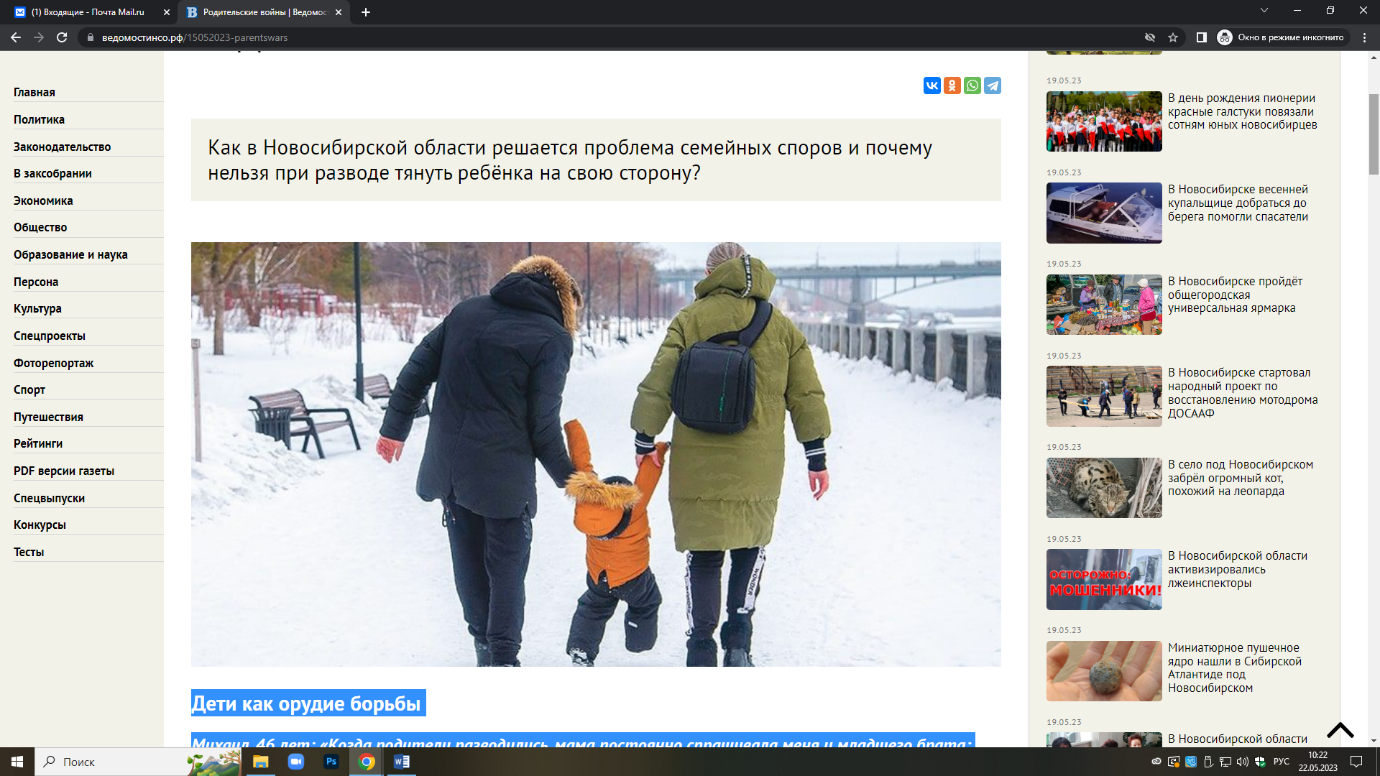 — Большинство таких родителей совершают одну и ту же ошибку — пытаются использовать детей как своих сторонников в борьбе против супруга, — пишет в своём докладе за 2022 год Надежда Болтенко. — Несмотря на то что эта проблема уже не первый год поднимается на разных уровнях, тема «родительских войн» остаётся очень острой, ведь в каждой третьей семье ребёнка воспитывает один родитель, а количество случаев, при которых ребёнок лишен права на общение с другим родителем, существенно растёт.Тут, как говорится, к психологу не ходи — понятно, что большинством женщин/мужчин движет обида на бывшую/бывшего, особенно если она/он стал инициатором развода, начав новую жизнь. И в этом случае война развязывается не ради интересов ребёнка, а в отместку за уязвлённое эго, где все средства хороши — манипуляции, шантаж, откровенное враньё. Наш эксперт — психолог-консультант Юля Ролинская — считает, что сильнее всего ребёнка травмирует даже не расставание родителей (хотя ужасно травмирует!), а тёмное негативное информационное поле, которое генерирует кто-то из них. Самое страшное для его психики, когда уязвлённый экс-супруг, испытывающий боль и обиду, умышленно или невольно начинает тянуть дитё на свою сторону, рассказывая ему о том, что «мы развелись, потому что мама гуляет», «твой отец нас никогда не любил», «твоей матери нужны только деньги», «твой отец — гад и сволочь». Этот алгоритм психологи называют ретравматизацией, когда ребёнку приходится пережить не только крушение своего мира, связанное с разводом родителей, но и негативный образ одного из них. «Такая позиция не даёт ребёнку простить “виновного” родителя, она может полностью разрушить его с ним отношения, а впоследствии закрепить образ семьи как источник боли», — говорит эксперт.— Самый лучший выход в подобных ситуациях — не разводиться, — справедливо считает Анна Бердникова. — Но если развод всё-таки неминуем, он должен происходить из взрослой позиции обоих супругов. К сожалению, практика показывает, что сегодня люди разводятся, находясь в детской позиции, не понимая, что для них самым важным является минимизировать последствия развода для их общего ребёнка, а не сведение личных счётов. Получается война в песочнице, когда «я лопаткой тебя ударю, а я тебе ведёрко на голову надену», но последнее слово всегда останется за мной. Для ребёнка семья — это форпост безопасности, но когда его мир рушится, то его детское место оказывается занято кем-то из родителей, который, по сути, является выросшим ребёнком. А как доверить ребёнка ребёнку?-----------------------------------------------------------------------------------------------------------------Запомните! Развод не является для ребёнка поводом для одномоментного прекращения любви к отцу или матери. -----------------------------------------------------------------------------------------------------------------Сегодня всё чаще в обществе поднимается вопрос о «выросших детях», которые так и не могут выйти из «нимфальной стадии», несмотря на цифру в паспорте: они создают семьи и заводят детей, что не мешает им ночами играть в компьютерные игры или зависать с подружками в кафе. И хорошо если при таком раскладе кто-то из супругов реально взрослый, а если нет? Хорошо, если есть адекватные бабушки-дедушки, а если нет? Понятное дело, что при разводе такие «выросшие дети» ведут себя эгоцентрично, не понимая, что теперь их главная задача — по-взрослому сгладить все последствия развода у своего дитя. А это, как считает Анна Бердникова, ведёт к зацикливанию ситуации — их выросшие дети впишут модель подобных отношений в свою будущую семью.Про медиацию мало знают-----------------------------------------------------------------------------------------------------------------Ирина, 50 лет: «Когда муж уходил от нас с сыном-подростком, он напился, взял мою фотографию с кого-то корпоративного праздника, где мы были всем отделом, и ткнув пальцем в моего руководителя, сказал сыну: “Это любовник твоей матери. Поэтому я и ухожу”. Это было подлое враньё. Он уходил, чтобы “пересобрать свою жизнь” и уехать на практики в Индию. А тут надо было деньги зарабатывать и квартиру в ипотеку брать. Сыну было 14 лет, и он ничего мне про этот случай не сказал. Но неделю вёл себя со мной очень враждебно. И до определённого момента папа для него был идеалом и лучом света, несмотря на то что прекратил с ним всё общение, про алименты я не говорю. Но сыну я ничего про это не говорила».Случилось то, что случилось — развод состоялся, но стороны не могут прийти к здоровому компромиссу и решить: как дальше воспитывать ребёнка, если под одной крышей это не получается? Надежда Болтенко уверена, что альтернативным способом разрешения семейного конфликта может стать обращение за помощью к третьему лицу — профессиональному медиатору, который возьмёт на себя функции третейского судьи. Будучи «над» ситуацией, он может облегчить процесс обсуждения бывшими супругами всех детских вопросов: с кем останется ребёнок, как выстроить его общение с другим родителем, в каком размере будут выплачиваться алименты на его содержание?«Служба медиации по оказанию услуг досудебного урегулирования споров организована в октябре 2021 года только на базе МКУ Новосибирского района “Барышевский центр помощи детям, оставшимся без попечения родителей”, — пишет в своём докладе Надежда Николаевна. — Но невысокие показатели работы в данном направлении свидетельствуют о том, что граждане зачастую не знают о существовании такого института и о возможности обратиться за помощью к профессиональным медиаторам в ситуации семейного конфликта». Люди предпочитают идти в суд, чтобы их законное право на общение с ребёнком «доказал» судебный пристав, но, как подчёркивает Уполномоченный по правам ребёнка, самая главная проблема в исполнении документов о порядке общения — отказ ребёнка общаться с родителем. В этой ситуации, извините, законник ничего сделать не сможет.В любом случае развод для ребёнка — это крах его мира. И здесь главное — сгладить его грустные последствия, а не втягивать сына или дочь в разборки «кто прав, а кто виноват». Но на это способны люди, живущие в позиции взрослого человека, который не перекладывает свою ношу на плечи ребёнка, делая его своим соучастником, а берёт на себя ответственность за все свои поступки.Состояние детей, которых втянули в «разводный конфликт»Дети могут испытывать вину, считая себя причиной разводаЧувство стыда перед друзьями и близкимиТоска по ушедшему родителю и бывшим семейным традициямОщущение собственной неполноценности. Мир разрушился, нет уверенности в собственных силахСтрах одиночества. Ушедший родитель может завести семью, и он не будет нуженБоль отвергнутого. Папа приходит редко, значит, больше не любитОщущение предательства. Развод подрывает доверительные отношения между родителями и ребёнкомГнев. Мальчик может гневаться на мать и винить её в том, что отец ушёл из семьиНаталия ДМИТРИЕВА | Фото Валерий ПАНОВДмитриева, Н. Родительские войны / Наталия Дмитриева. – Текст : непосредственный // Ведомости Законодательного Собрания Новосибирской области. – 2023, № 20 (1902) (17 мая). – С. 14.Рынок труда сегодня – рынок работникаВопросы состояния рынка труда в современных непростых экономических условиях обсуждаются на самом высоком уровне. Статистика показывает: сегодня безработица в России находится на историческом минимуме – 3,9%. При этом, если рассматривать каждый регион, картина не совсем однозначная. Что касается Новосибирской области, то средний уровень безработицы у нас – 1%, по итогам года прогнозируется снижение до 0,9%. Такие данные привел во время пресс-конференции заместитель министра труда и социального развития региона Владимир Машанов. Наш регион относится к трудонедостаточным. Сегодня в области чуть более 13 тысяч официально зарегистрированных безработных, что на 20% меньше, чем на этот период прошлого года. При этом вакансий – порядка 34 тысяч, что в 2,5 раза больше. Приведем сразу статистику по Новосибирскому району. В Центре занятости района, как сообщила директор ЦЗН Наталья Рыжкова, зарегистрировано в качестве безработных 762 человека (по данным на 11 мая). От работодателей поступила 1671 вакансия. Уровень безработицы на сегодня – 0,8%. Если сравнить с аналогичным периодом прошлого года (1,3%), то мы увидим снижение. Но наш район, как и, например, Коченёвский, имеет существенное географическое преимущество. «Есть такое понятие в экономике – дневная миграция, – пояснил Владимир Машанов. – Жители близлежащих к областному центру населенных пунктов спокойно выбирают себе для места работы предприятия и организации Новосибирска. Такая тенденция четко прослеживается». Во многом Новосибирский район выигрывает и за счет желания девелоперов, продиктованного инфраструктурными и транспортными возможностями от близости к областному центру, возводить крупные промышленные и логистические объекты на нашей территории. ПЛП, склады крупных торговых сетей, тепличные комплексы – наличие таких предприятий позволяет держать низкий уровень безработицы. «В отдаленных районах дело обстоит сложнее, – продолжил мысль замминистра, – здесь уровень безработицы будет зависеть от состояния аграрного сектора: если в муниципалитете есть перспективное хозяйство, работа будет. Районы с высоким уровнем безработицы – Кыштовский, Баганский, Татарский, Кочковский. Интересен в этом смысле Северный район, он вроде в той же локации, но при этом официально зарегистрированных безработных там мало, все дело в том, что большинство жителей там выбирают для себя вахтовый метод работы». Наш регион, как отметил Владимир Александрович, остается агропромышленным. У нас большое число жителей заняты именно в секторе АПК. А он, как известно, имеет сезонность. Уровень безработицы в зимний период всегда выше, чем в летне-осенний. «В зимний период многие встают на учет как безработные, обращаются за помощью в поиске работы, но с началом сезона вновь становятся задействованы в отрасли», – пояснил Машанов. В нашем районе такая тенденция не прослеживается, опять же можно предположить, что из-за того, что многие работают в городе. Как уже отмечалось, сегодня спрос на рынке труда превышает предложение. Наиболее востребованные специальности – инженеры, врачи, учителя, медсестры, бухгалтеры, рабочие (грузчики, уборщики помещений). Картина по сравнению с прошлым годом не изменилась. Сохраняется и повышенная потребность промышленности и сельского хозяйства в квалифицированных кадрах, узких специалистах. По-прежнему требуются инженеры разной направленности, операторы станков с программным управлением, токари, слесари механосборочных работ, монтажники аппаратуры и приборов. В целом, как отметил замминистра, это тенденция не только нашего региона, такая картина наблюдается по всей стране. В ЦЗН Новосибирского района готовы предложить (привела статистику Наталья Рыжкова) 1343 вакансии от предприятий и организаций, расположенных на территории нашего муниципалитета, из них рабочих специальностей – 1000, также есть вакансии от предприятий Новосибирска (328 всего, рабочих – 215). В приоритете по кадровому обеспечению – оборонно-промышленный комплекс. В Новосибирской области 81 предприятие работает на ОПК. Здесь и все наши заводы, и предприятия, которые обеспечивают процесс. Только половина из них не обратилась в центры занятости за помощью в подборе персонала. В отрасли открыты почти полторы тысячи вакансий. Процесс поиска сотрудников на месте не стоит, люди охотно идут на предприятия ОПК, буквально за месяц удалось трудоустроить порядка 300 человек. «С предприятиями оборонно-промышленного комплекса мы ведем индивидуальную работу, – подчеркнул Владимир Машанов. – Составлены планы по подбору персонала. Это дает свои плоды. Так, с августа 2022 года по март 2023 года устроены на предприятия ОПК 4 646 работников, и только в этом году – 2 459». Что касается нашего района, то в ЦЗН зарегистрированы вакансии от двух предприятий ОПК. В АО «Вектор БиАльгам» требуются уборщик территорий, слесарь по ремонту и обслуживанию систем вентиляции и кондиционирования, слесарь по ремонту и обслуживанию холодильного оборудования. ЗАО «Вектор-Медика» предлагает работу уборщику производственных и служебных помещений. Владимир Машанов также отметил, что сегодня сохраняются все меры поддержки, которые были введены в прошлом году. Это субсидирование оплаты труда временных работников, субсидия на оплату труда молодых людей в возрасте до 35 лет, молодых специалистов. Довольно популярной остается мера – обучение и переобучение в рамках нацпроекта «Демография». В этом году включили в проект переобучение соискателей, претендующих на вакансии в ОПК. Также в планах продолжить заключение социальных контрактов – не менее 1500.Еще один вектор развития рынка труда – работа с образовательными организациями (СПО и вузы). «Если есть у студента старших курсов возможность и желание совмещать работу и учебу, это приветствуется, – пояснил Владимир Машанов. – Многие крупные предприятия приходят с такими предложениями. Они видят потенциал будущего работника, присматривают кадры. Студенты тоже заинтересованы: во-первых, идет мягкое вхождение в профессию, после учебы ты не начинаешь с нуля, уже имеешь опыт, во-вторых, проявишь себя – сможешь остаться на предприятии». Активно стали использоваться договоры целевого обучения. Это двусторонний процесс: образовательные учреждения индивидуально выполняют запросы предприятий (в основном, промышленных, инженерных профессий), а предприятия, со своей стороны, получают сотрудника под конкретные бизнес-процессы. Дело не только в квалификационной категории, важно получить работника под конкретное оборудование, технологию и т. п. По целевому набору начали работать завод им. Чкалова, «Луч». «Сегодня рынок труда – это рынок работника, а не работодателя, – заметил замминистра. – Работодатели “охотятся” за лучшими кадрами, а работник имеет возможность выбирать лучшее для себя место. Предприятия готовы предлагать особые социальные гарантии, привлекать интересными предложениями. Активно вкладываются в переподготовку специалистов. Но надо отметить, что если сам работник не будет развиваться, то потеряет конкурентоспособность. Рынок, особенно промышленный, сегодня вышел на новый уровень. Нельзя надеяться, что полученные когда-то знания позволят вам “обойти” специалиста, который имеет меньший опыт, но постоянно совершенствуется, учится работать на современном оборудовании. Сегодня не меньше ценятся такие компетенции как гибкость мышления, мобильность и т. п.». И работнику, готовому расти, работодатели готовы платить. Так, приводит пример Владимир Машанов, на заводе им. Чкалова высококвалифицированный токарь может получать до 100 тыс. рублей. Татьяна КузинаКузина, Т. Рынок труда сегодня – рынок работника / Татьяна Кузина. – Текст : непосредственный // Новосибирский район – территория развития. – 2023, № 21 (466) (24 мая). – С. 3.Рядом с мамойКак в Новосибирской области помогают молодым мамам, попавшим в кризисную жизненную ситуацию?Истории молодых мамочек, живущих в социальной гостинице Областного центра социальной помощи семье и детям «Радуга», написаны под грустную копирку: родителей лишили родительских прав, детский дом, ранняя беременность, «муж» скрылся в неизвестном направлении, осталась практически на улице. В Новосибирской области восемь кризисных центров, которые помогают молодым женщинам в кризисных ситуациях, но именно «Радуга» специализируется на комплексной реабилитации, когда женщине вместо удобной «рыбы» услуг дают «удочку» в виде неполного среднего образования и профильного обучения. К примеру, юная Варвара учится в медицинском колледже и мечтает вместе со своим малышом о самостоятельности. «Попала сюда в 16 лет, в детском доме была, — рассказывает девушка. — Закончила 11 классов, учусь на акушерку в колледже, сейчас в академическом отпуске. Я думаю скоро съехать отсюда. Мне дали жильё благодаря нашим кураторам. Я решила все свои проблемы, осталось только обустроиться и заехать в квартиру». 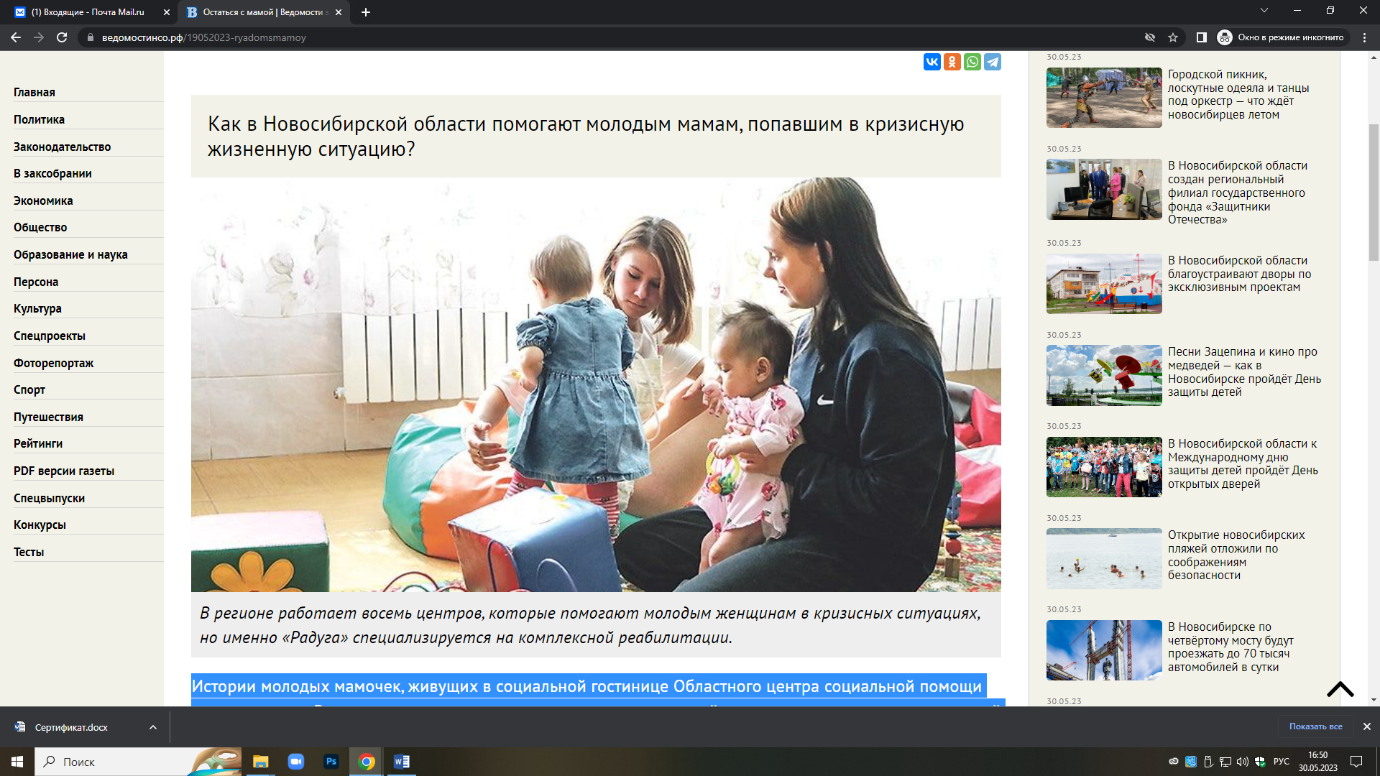 В «Радуге» не работает принцип «живём на всём готовеньком». Да, у девочек есть всё, что нужно для жизни, — уютная крыша над головой, чистое постельное бельё, одежда и средства гигиены для малышей, еда, психологи и забота старших. Но для специалистов «Радуги» главное — не просто вывести девочек из жизненного «пике», а сделать так, чтобы они в него опять не попали. Поэтому воспитанниц учат элементарным бытовым навыкам и азам гигиенического ухода за малышом — девочки сами убирают в комнатах, готовят еду, купают и кормят своих малышей. Казалось бы — обычное дело. Но, как говорят сотрудники социальной гостиницы, девочки попадают к ним будто с другой планеты: за собой-то ухаживать не умеют, не то что за маленьким человеком. Да и попадают к ним в основном девочки-подростки — несмышлёныши, хлебнувшие жизнь по полной. Поэтому с целью профилактики социального сиротства и отказов от новорождённых в центре создали стационарное отделение «Мать и дитя» для беременных женщин и матерей с детьми до трёх лет, где девочки на полном пансионе начинают свою жизнь с чистого листа.-----------------------------------------------------------------------------------------------------------------КСТАТИЗа 12 лет работы в центре «Радуга» родились 95 ребятишек, а более 500 детей остались жить с мамой.-----------------------------------------------------------------------------------------------------------------— Когда женщина сталкивается с беременностью, и у неё нет поддержки, работы, жилья, она, как правило, отказывается от ребёнка, а это неправильно. Мы подставляем плечо и учим, что ребёнок — это не страшно, — рассказывает заместитель министра труда и социального развития НСО Ольга Потапова. — Сегодня это единственное в Новосибирской области отделение государственного формата. Вмещает оно порядка 40 человек одномоментно. Условия максимально приближены к проживанию обычных женщин. В гостинице есть душевые комнаты, игровые, обеденная зона, обязательно кухня. Женщины учатся обслуживать себя самостоятельно. Более 93 процентов выходящих из этой гостиницы решают жилищные проблемы, вопросы трудоустройства.По сравнению с прошлым годом в Новосибирской области стало в пять раз меньше отказов от новорождённых: в этом есть и заслуга кризисных центров, которые в партнёрстве с минсоцразвития НСО разрабатывают помогающие программы. Все они, включая «Радугу», работают по одному алгоритму: предоставляют временное жилье и бесплатное питание, оказывают помощь в оформлении документов и пособий. А в «Радуге» ещё и ставят ребёнка на очередь в детский сад и прикрепляют к поликлинике — это сильно упрощает для молодых мам самостоятельный выход в социум. Кстати, сюда попадают не только выпускницы детского дома, но и мамы, живущие в невыносимых условиях — без отопления, электричества, в состоянии острого конфликта с близким кругом. «Мне здесь очень хорошо, — рассказывает Даша, живущая в центре с дочкой-малышкой. — Мы гуляем с детьми, по очереди дежурим на кухне, занимаемся малышами. Всё делаем сами — моем пол, наводим порядок в комнатах и следим за детьми друг друга. А за нами смотрят медсёстры и помогают, когда кто-то болеет». В «Радуге» царит железная дисциплина, но бывают и случаи побегов, когда девчонка решает, что на улице лучше, чем в центре. В особо запущенных случаях, когда не помогают разговоры по душам, специалисты центра прибегают к крайним мерам: мол, дорогая, ты уже совершеннолетняя, живи как хочешь, но ребёнка служба опеки на улице не оставит — с тобой или без тебя, но малыш будет жить в доме и в безопасности.— Мы видим результаты такой системной работы всех специалистов центра — она неизменно приводит к позитивным изменениям в жизни женщины, — резюмирует Ольга Потапова.Наталия ДМИТРИЕВАДмитриева, Н. Рядом с мамой / Наталия Дмитриева. – Текст : непосредственный // Ведомости Законодательного Собрания Новосибирской области. – 2023, № 21 (1903) (24 мая). – С. 21.С 1 мая в Новосибирской области стартовал проект «Лаврентьевская карта»Эта региональная программа стала продолжением федерального проекта «Пушкинская карта», которая даёт молодёжи в возрасте от 14 до 22 лет право бесплатного посещения спектаклей, концертов и выставок. Проект «Лаврентьевская карта» был разработан по поручению губернатора Андрея Травникова и действует на территории области.Лаврентьевской картой могут воспользоваться аспиранты, которым на 1 января исполнилось 23 года – это примерно 3,2 тысячи жителей региона. В программе участвуют все региональные театры, краеведческий и художественный музеи, ряд других учреждений культуры. Пока что Лаврентьевская карта выдаётся на пластиковом носителе, но с 1 июля она будет привязана к Карте жителя НСО.С 1 мая в Новосибирской области стартовал проект «Лаврентьевская карта». – Текст : непосредственный // Ведомости Законодательного Собрания Новосибирской области. – 2023, № 18 (1900) (03 мая). – С. 2.Соцподдержка, торговля и строительствоПрактически каждый месяц вступают в силу те или иные новые законы и правила. Июнь 2023 года – не исключение. Нововведения коснутся разных сфер жизни. На первый план выходят вопросы социальной политики и торговли. Выплаты по новому графику В первый день лета поменяется график получения мер социальной поддержки. В Социальном фонде России назначили единые даты выплаты пособий. Так, выплаты материнского капитала будут совершаться пятого числа каждого месяца. Денежные средства будут перечислять за прошедший месяц. К примеру, 5 июня семьям перечислят деньги из материнского капитала за май. Единое детское пособие будет выплачиваться третьего числа каждого месяца по такой же схеме. А пособие по уходу за ребенком в возрасте до полутора лет – восьмого числа каждого месяца. СФР будет переводить деньги на банковскую карту в единые дни по всей стране. Повышение пенсий Для некоторых категорий граждан в России с 1 июня будут повышены пенсии. Речь идет о пенсионерах, которым в мае 2023 года исполнилось 80 лет. Для них фиксированный размер социальной пенсии будет увеличен в два раза. Также рост выплат коснется тех граждан, которые получают социальную пенсию по старости, так как не набрали положенного трудового стажа или пенсионных баллов для получения страховой пенсии. В первый день месяца будет сделан перерасчет для пенсионеров, завершивших трудовую деятельность. Оформление станет проще Процедура обращения в вышестоящее бюро медико-социальной экспертизы (МСЭ) станет проще с 1 июня. Граждане смогут обращаться в бюро по месту своего проживания, а МСЭ должно организовать дистанционное проведение экспертизы специалистами главного или федерального бюро. Это позволит людям с инвалидностью получать результаты экспертиз без поездок в областной центр или столицу. Дистанционный формат не повлияет на качество экспертизы, так как бюро МСЭ уже перешли на электронное взаимодействие с медицинскими организациями. Биометрия без согласия Центробанк, банки, любые организации и индивидуальные предприниматели, нотариусы, муниципальные и государственные органы с 1 июня будут обязаны передавать в Единую биометрическую систему данные россиян, в частности, изображение лица и запись голоса. Согласие граждан для этого требоваться не будет. Организации должны будут проинформировать человека о передаче биометрических данных в течение 30 дней. При этом у граждан остается право отказаться от передачи биоданных: сделать это можно в письменной форме через МФЦ. Узнать же об использовании своих данных можно через портал Госуслуг. Надо также отметить, что государственные органы, компании и прочие учреждения будут не вправе отказать гражданам в предоставлении услуг в случае их отказа от сдачи биометрических данных. Особые QR-коды Минпромторг России с 1 июня расширяет список товаров легкой промышленности, подлежащих обязательной маркировке. Особые QR-коды появятся на спортивных костюмах, пиджаках, брюках, блузках, рубашках, верхней одежде и изделиях из искусственного меха. Основная причина сертификации – огромный оборот товаров незарегистрированных в России фирм. Еще один вид маркировки появится с начала лета на некоторых группах продовольственных товаров: сырах, пищевом льде, замороженных продуктах, мороженом. Предполагается, что эта мера позволит защитить граждан от покупки некачественных продуктов. Также в конце июня начнут действовать поправки в закон о пчеловодстве. Согласно разработанным законодателями мерам, это позволит освободить рынок от фальсификата. Будут определены понятия «мед» и «продукция пчеловодства». При этом большая часть продукции на рынке выпускается по ТУ. Нельзя купить в интернете Дополнительные ограничения на торговлю кальянами и устройствами для потребления никотинсодержащей продукции вводятся с 1 июня. В частности, вейпы запретят продавать на ярмарках, выставках, путем развозной и разносной торговли, дистанционно и в автоматах. Купить их будет можно только в магазинах и павильонах. А кальяны и устройства для потребления никотинсодержащей продукции уберут из открытой выкладки в торговых объектах, как это уже сделано с традиционными сигаретами. Показывать их будут по запросу покупателя.Автомобили и штрафы Дополнительные требования к автомобилям начинают действовать с первого дня лета, причем как к отечественным, так и к иномаркам. Так, все выпускаемые в России авто должны будут соответствовать экологическому стандарту не ниже Евро-2. С 1 июня 2023 года и до 1 февраля 2024 года в Россию будет запрещено ввозить автомобили в упрощенном порядке из дружественных стран, в том числе стран ЕВРАЗЭС (Белоруссия, Казахстан, Армения, Таджикистан, Киргизия). С июня инспекторы ГИБДД получат право проверять легковые автомобили на наличие устройства экстренного вызова оперативных служб «ЭРА – ГЛОНАСС». Если в автомобиле такой системы не окажется, владельцу будет грозить штраф до 50 тысяч рублей. Сервис для обманутых дольщиков Обманутые дольщики в июне смогут подавать заявления на выплаты через портал Госуслуг. В зависимости от принятого Наблюдательным советом Фонда развития территорий решения, дольщики с помощью господдержки могут получить либо жилье (если дом решено было достраивать), либо денежные выплаты. Сейчас дольщики могут оформить выплату, направив заявление по почте либо через Личный кабинет на сайте фонда. В июне они смогут сделать это и через портал Госуслуг. Срок рассмотрения заявлений, которые поступят через портал Госуслуг – до 10 дней. Свой товарный знак С 29 июня самозанятые – россияне и граждане иностранных государств – получат право использовать в работе собственный товарный знак и знак обслуживания. Ранее таким правом обладали только юридические лица и индивидуальные предприниматели. Подготовила Татьяна КузинаСоцподдержка, торговля и строительство / подготовила Татьяна Кузина. – Текст : непосредственный // Новосибирский район – территория развития. – 2023, № 22 (467) (31 мая). – С. 3.Четыре новых правилаВ начале каждого месяца вносятся те или иные изменения в законодательство. Май – не исключение. Назовем самые важные. Доставки пенсий С 1 мая доставлять пенсии наличными смогут только сотрудники «Почты России». Раньше это могли делать другие частные компании, теперь их лишили этого права. Если человека не будет дома, он может получить деньги на дому в другой день или самостоятельно прийти в почтовое отделение. Можно изменить способ доставки – на карту «Мир» или на счет без карты. Заявление оформляется на портале Госуслуг. Для тех, кто уже получает пенсию на карту, ничего не меняется. Пенсии повысят С 1 мая члены летного экипажа самолетов гражданской авиации и работники угольной промышленности станут получать повышенные пенсии. Первые имеют право на доплату в случае наличия необходимой выслуги лет (25 лет для мужчин, более 20 лет для женщин). Срок сокращается при условии, если сотрудник ушел с должности по состоянию здоровья. Ипотека подорожает C 1 мая Центробанк повышает надбавки к коэффициентам риска по ипотечным кредитам. Кроме этого, устанавливаются надбавки для ипотечных кредитов, обеспеченных жилой недвижимостью. Мера вводится с целью ограничения рисков заемщиков и банков, таким образом, неплатежеспособным заемщикам ипотеку не одобрят или одобрят, но под более высокий процент. Новые стандарты для счетчиков С начала мая будет действовать новый национальный стандарт для счетчиков газа, который устанавливает методику периодической поверки приборов учета. Жильцам нужно будет узнать, какой тип техники установлен в доме и когда наступает срок поверки, а при необходимости – поверить его по новым стандартам. Важным новшеством является проверка на магнитное вмешательство, которое корректирует показания счетчика в пользу собственника. С новым стандартом доказать вину конкретного жильца станет проще. Подготовила Татьяна КузинаЧетыре новых правила / подготовила Татьяна Кузина. – Текст : непосредственный // Новосибирский район – территория развития. – 2023, № 18 (463) (03 мая). – С. 5.Чужое фото – чужая собственностьНовосибирское региональное отделение Общероссийской общественной организации «Ассоциация юристов России» продолжает отвечать на вопросы граждан. Получить консультацию бесплатно можно, направив заявку на почту sjuno2008@mail.ru.Сегодня в социальных сетях существует множество фейковых аккаунтов, использующих чужие фото. Чаще всего использование фотографий происходит без согласия людей, которые на них изображены. Но насколько это законно и можно ли вообще использовать чужие фото без согласия их владельца? Давайте разберемся.Сразу заметим: Гражданским кодексом РФ закреплено, что обнародование и дальнейшее использование изображения гражданина, в том числе его фотографии, а также видеозаписи или произведения изобразительного искусства, в которых он фигурирует, допускаются только с согласия этого гражданина. После смерти гражданина его изображение может использоваться только с согласия детей и пережившего супруга, а при их отсутствии — с согласия родителей.Существуют ли случаи, когда согласие человека на использование его фото не требуется? Да, они есть. Разрешение брать не нужно, когда использование изображения осуществляется в государственных, общественных или иных публичных интересах. Или когда фотография гражданина была сделана в местах, доступных для свободного посещения, или же во время публичных мероприятий, таких как собрания, конференции, концерты, спортивные соревнования и т. д., за исключением случаев, когда такое изображение является основным объектом использования. Также согласие не нужно, если человек позировал за плату.Таким образом, использование фото человека без его согласия в соответствии с действующим законодательством Российской Федерации запрещено, за исключением тех случаев, когда это четко разрешено законом.Чужое фото – чужая собственность. – Текст : непосредственный // Советская Сибирь. – 2023, № 22 (27855) (31 мая). – С. 27.Энергетика добраРуководитель Центра инноваций социальной сферы Оксана КОЗЫРЕВА — о том, зачем становиться социальным предпринимателем и чем центр может помочь такому бизнесу— Оксана Николаевна, какова была цель создания в регионе Центра инноваций социальной сферы? — Новосибирская область — очень большой регион, предпринимателей в сфере социального бизнеса много. И они, глядя, как это направление развивается в России, говорили: а мы? Мы тоже хотим сообщество и господдержку. И когда центр появился, были очень рады. Это особый тип предпринимателей, к ним нужен особый подход. С одной стороны, они люди более эмоциональные, а с другой — у них зачастую менее устойчивая бизнес-модель. Наша задача — упрочить их финансовую модель, объяснить, какие есть инструменты её развития, на какую поддержку они могут рассчитывать, где черпать ресурсы, как научиться партнёрским отношениям. Сейчас на площадке центра «Мой бизнес» идет программа «Основы социального предпринимательства», она пользуется большой популярностью. Параллельно такие занятия проходят в Бердске, совсем недавно стартовали в Куйбышеве. Задача — собрать людей, которым небезразличны социальные проблемы, которые могут своими ресурсами, своей энергетикой как-то менять ситуацию, и научить их эффективно вести бизнес.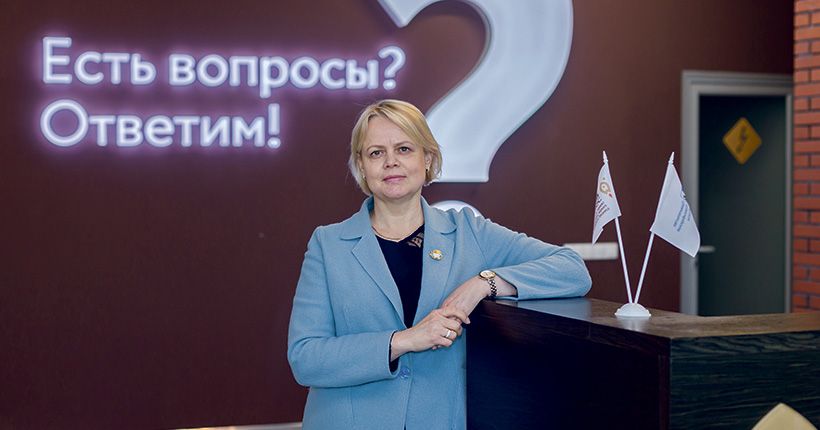 — Много желающих пройти такое обучение?— Продукт, который мы предлагаем, очень востребован. Мы плотно общаемся с теми, кто подаёт заявки на обучение, понимаем, кто чем занимается и на каком этапе развития бизнеса находится. После каждой программы обязательно проводится презентация проектов, на которой очень заметно, как предприниматель вырос благодаря обучению. Это для нас очень важно. Все программы долгосрочные — от двух недель до трёх месяцев. Самая короткая в объёме 32 часа — для тех, кто делает первые шаги, в основном это физлица, и наша задача — довести их до регистрации ИП, потому что социальным предприятием может быть только предприниматель — ИП или ООО. Физические лица и самозанятые статус получить не могут, мы их растим до предпринимателей.А самая продолжительная программа будет в этом году — трёхмесячный акселератор: 100-плюс часов, слушателей будут сопровождать наставники. Все наши эксперты — действующие предприниматели, по большей части социальные. И они на своём опыте учат других. На мой взгляд, это наиболее удачно, когда свои же предприниматели являются тренерами, мы не везём их из других регионов. Наши знают региональные особенности, имеют опыт грантовой поддержки, это хорошо срабатывает.— С Новосибирском и Бердском понятно, а что с другими районами, более отдалёнными?— Работаем также с Искитимом, Барабинском, Куйбышевым. Мы первую установочную сессию проводим очно, потом переходим на дистанционный формат, но финансовый блок эксперт обязательно проводит очно: считаем цифры, понимаем рентабельность и в заключение программы очно презентуем проекты с участием местных администраций. Сейчас есть запрос из Краснозёрки — очень активный район, будем оценивать необходимость. Если есть запрос, мы обязаны его отработать. Мы стараемся взаимодействовать с муниципалитетами, вести просветительскую работу. В ближайшее время посетим Черепаново, Маслянино, Искитимский район и Колывань.— Как распределяются гранты для социальных предпринимателей, кто может их получить?— Выделяется определённый объём средств, но он рассчитан на поддержку как социальных предпринимателей, так и молодых предпринимателей, которым до 25 лет. Документы все подают в общем потоке. Комиссия оценивает заявки по определённым критериям. В министерстве признают, что социальные заявки на гранты более осознанные. Но молодёжь у нас очень активная, так что соотношение примерно равное.— Какой объём софинансирования они должны обеспечить?— Первый год было 50 на 50, с прошлого года сделали 25% собственных средств на 75% грантовых. Но получается, что сам грант сократился — было 500 тысяч рублей плюс ещё 500 — миллион, а теперь получается 670 тысяч, своё софинансирование — 170 тысяч. Хотя если предприниматель заявит большее софинансирование, у него будет повышенный критерий оценки, — как и в случае, если он создаёт рабочее место.— Приведите примеры успешных кейсов по разным категориям социальных предприятий.— Первая категория — трудоустройство людей с инвалидностью и социально уязвимых групп. Это в основном швейные предприятия. Например, в Татарске у нас есть прекрасная Ольга Чубыкина, она возглавляет швейное предприятие «Оптима». У неё среди сотрудников в основном женщины предпенсионного возраста и многодетные мамы. Мы в своё время оказали ей услуги по брендированию, сделали торговый знак.Вторая категория — реализация товаров, которые производят инвалиды. Здесь могу привести в пример предпринимателя Николая Алексеева, который — кстати, с помощью депутатов заксобрания — открыл в аэропорту Толмачёво «Лавку добра», где продаются изделия, сувенирная продукция, сделанные людьми с инвалидностью. Очень интересные товары, он много работает над маркетингом, чтобы товар был в тренде.По третьей категории в качестве примера приведу в пример центр «Шагаем вместе», занимающийся реабилитацией деток с ДЦП. У них создана эффективная для нашей сферы структура: ООО, фонд и некоммерческая организация. АНО занимается подбором технических средств реабилитации, фонд — сбором денег, для того чтобы услуга была подешевле, а ООО — непосредственно реабилитацией. Такая комбинированная структура позволяет эффектно реализовать бизнес-модель.Четвёртая категория — это решение общих социальных проблем, культурно-просветительская деятельность. Для детей — отдых, оздоровление, дополнительное образование, психолого-педагогические услуги, логопедия. Для взрослых — школы танцев, пения, музыки, творческие мастерские, частные театры, кинотеатры, зоосады. Это самая массовая категория, здесь очень много предприятий.Центр инноваций социальной сферы работает в центре «Мой бизнес» (ул. Сибревкома, 9в), сайт: mbnso.ru, телефон 8-800-600-34-07, доп. 257 и 263, Телеграм-канал «Социальный бизнес 54».Об осознанном выборе— Когда мы начинали работать в 2020 году, у нас было 12 социальных предприятий, в 2021-м — 67, по итогам 2022 года насчитывалось уже 107. Сегодня в областном минпромторге рассмотрено около 90 заявлений на присвоение этого статуса. Но надо понимать, что у нас нет задачи привлечь как можно большее количество предпринимателей в эту сферу — важно, чтобы они осознанно становились социальными предприятиями, получали этот статус.О мерах поддержки— Социальные предприятия могут заявиться на грантовую поддержку — до 500 тысяч рублей. Конкурс большой — около двух предприятий на грант. В 2022 году было выдано 32 гранта. Ещё одна мера — льготные кредиты через Фонд микрофинансирования под 3,75% годовых.Мы хотим обсудить с нашим минпромторгом возможность расширения мер поддержки по примеру ряда других регионов. Например, в полномочиях области находится определение ставки по упрощённой системе налогообложения — для социальных предприятий её можно снизить до 1%. Кроме того, с этого года регионам дали возможность к 500 тысячам федеральной суммы гранта добавить своих 500 тысяч, тогда грант будет 1 млн рублей. Количество предприятий растёт, хотелось бы побольше ресурсов для их поддержки.О статусе соцпредпринимателя— Статус социального предпринимателя получить несложно. При необходимости мы помогаем оформить пакет документов, можем дать консультацию по заполнению заявки. Можно прийти прямо к нам, мы всё проверим, если нужно, скорректируем и уже направим в областной минпромторг, там проходят комиссии по присвоению статуса. Если всё успешно, в реестре малых и средних предприятий появляется галочка, подтверждающая, что предприятие является социальным, и дающая право на меры поддержки. Статус необходимо подтверждать ежегодно — указывать, что предприниматель продолжает заниматься той же деятельностью и имеет с неё доход больше 50% от общего дохода компании.Татьяна МАЛКОВА | Фото Валерия ПАНОВАКозырева, О. Энергетика добра / Оксана Козырева ; беседовала Татьяна Малкова. – Текст : непосредственный // Ведомости Законодательного Собрания Новосибирской области. – 2023, № 18 (1900) (03 мая). – С. 9.